How well can I research significant people from the past? Can you carry out your own research and find out the significant role each person below had in the Great fire of London?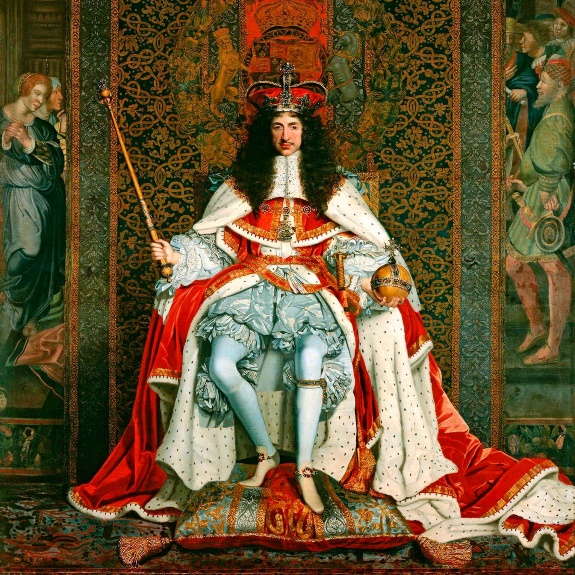 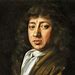 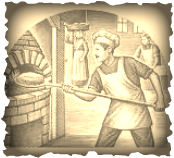 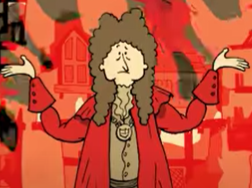 